РЕШЕНИЕО внесении изменений в решение «Об утверждении нормативно-правовых актов  по вопросам приватизации имущества сельского поселения  Юмашевский  сельсовет муниципального района Чекмагушевский район  Республики Башкортостан» В соответствии с пунктом 3 статьи 15 Федерального закона от 06 октября 2003 года № 131-ФЗ "Об общих принципах организации местного самоуправления в Российской Федерации» Совет сельского поселения  Юмашевский сельсовет муниципального района Чекмагушевский район Республики Башкортостан решил:1. Внести в Решение Совета сельского поселения   Юмашевский  сельсовет муниципального района Чекмагушевский район Республики Башкортостан от 16 мая 2012 года №52 «Об утверждении нормативно-правовых актов по вопросам приватизации имущества сельского поселения  Юмашевский  сельсовет муниципального района Чекмагушевский район Республики Башкортостан».2. В приложении №1 к решению «Правила разработки прогнозного плана (программы) приватизации имущества сельского поселения   Юмашевский  сельсовет муниципального района Чекмагушевский район Республики Башкортостан внести следующие изменения:2.1. В пункте 3 словосочетание «или в Комитет» исключить.2.2. В пункте 5 слово «Комитет» заменить на «Администрация сельского поселения».2.3. Пункт 6 изложить в следующей редакции:«6. При наличии разногласий относительно целесообразности приватизации имущества Администрация сельского поселения не позднее 1 месяца проводить согласительные совещания с участием заинтересованных сторон.»2.4. В пункте 7 первый абзац изложить в следующей редакции «7. Сформированный проект Программы Администрация сельского поселения представляет на рассмотрение Совета сельского поселения с приложением следующих документов:».2.5. В пункте 9 слово «Комитетом» заменить на «Администрацией сельского поселения».3. В приложении №2 к решению «Правила подготовки и принятия решений об условиях приватизации имущества сельского поселения  Юмашевский  сельсовет муниципального района Чекмагушевский район Республики Башкортостан внести следующие изменения:3.1. Пункт 2. изложить в следующей редакции:«2. Подготовка решений об условиях приватизации имущества осуществляется Администрацией сельского поселения».4. В приложении №3 к решению «Порядка согласования сделок и иных действий муниципального унитарного предприятия в процессе приватизации со дня утверждения прогнозного плана (программы) приватизации имущества сельского поселения  Юмашевский  сельсовет муниципального района Чекмагушевский район Республики Башкортостан до перехода права собственности к победителю конкурса» внести следующие изменения:4.1. В пункте 1 словосочетание «Комитетом по управлению собственностью Министерства земельных и имущественных отношений Республики Башкортостан по Чекмагушевскому району (далее – Комитет») заменить на «Администрацией сельского поселения».4.2. В пункте 2 первого абзаца словосочетание «в адрес Комитета» исключить.4.3. В пункте 2 второго абзаца слово «Комитет» заменить на «Администрация сельского поселения». 4.4. В пункте 3 слово «Комитет» заменить на «Администрацию сельского поселения».5. Контроль исполнения настоящего решения оставляю за собой.Глава сельского поселения Юмашевский  сельсоветмуниципального районаЧекмагушевский районРеспублики Башкортостан				 А.В.Антоновс.  Юмашево25 февраля 2013 года№80БАШ[ОРТОСТАН  РЕСПУБЛИКА]ЫСА[МА{ОШ  РАЙОНЫ муниципаль районЫНЫ@  ЙОМАШ АУЫЛ СОВЕТЫ АУЫЛ БИЛ^м^]Е СОВЕТЫ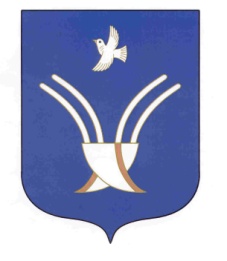 Совет сельского поселения ЮМАШЕВСКИЙ СЕЛЬСОВЕТмуниципального района Чекмагушевский район Республики Башкортостан